Secretaris Margriet IJzerman 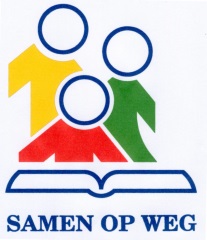 Kromme Giessen 4, 4223MA,Hoornaar. Tel.nr: 0183-581800		e-mail: m_ijzerman@yahoo.com 		 Hoornaar, 29 maart 2019.Geachte leden van de schoolvereniging en andere belangstellenden,Hierbij wordt u van harte uitgenodigd voor de ledenvergadering van de schoolvereniging, welke gehouden zal worden op D.V. maandag 15 april 2019 om 19:30 uur in de school. Agenda: Deel I:  ledenvergaderingOpening/Mededelingen    Notulen ledenvergadering 16 april 20181Jaarverslag 20182			Het complete jaarverslag 2018 kunt u vinden op de website www.cbssamenopweg.nl. De belangrijkste punten hieruit worden u gepresenteerd.  We nodigen u uit om het met ons door te nemen en zijn benieuwd naar uw mening.Financieel jaarverslag2  		Aan de hand van de belangrijkste cijfers geven we u inzicht in de financiële situatie van de school en de plannen voor de komende tijd.Verkenning bestuurlijke samenwerking scholen Giessenlanden en Groot-AmmersIn de ledenvergadering van 2018 is met elkaar gesproken over de wenselijkheid en mogelijkheden van bestuurlijke samenwerking met andere scholen in de omgeving. We delen met u de stand van zaken op dit moment.Bestuursverkiezing		Dit jaar zijn Renske de Jong (voorzitter), Nicole Versteeg (secretaris), en Jorieneke Boer (algemeen bestuurslid) aftredend. Renske stelt zich herkiesbaar voor een jaar als voorzitter. Jorieneke stelt zich verkiesbaar als algemeen bestuurslid. Indien er geen tegenkandidaten worden ingediend, zullen zij automatisch herkozen worden. Nicole stelt zich niet herkiesbaar. Het bestuur heeft in de afgelopen periode gezocht naar kandidaten die bereid zijn om te groeien in de functie van voorzitter (aangezien deze vacature volgend jaar zal ontstaan). Maarten Neuteboom stelt zich daarvoor verkiesbaar. Hij stelt zich verderop in deze uitnodiging aan u voor. Tijdens de vergadering worden de leden uitgenodigd om door middel van stemming kenbaar te maken of deze voordracht door u wordt gesteund. Er kan  met volmacht gestemd worden. Ieder lid van de vereniging mag van één ander lid een volmacht stem uitbrengen. Hiervoor dient u het formulier te gebruiken ‘stemmen bij volmacht’, wat te vinden is op www.cbssamenopweg.nl onder downloads.Pauze20.30 Deel II: Ieder kind een eigen aanpak (DISC) door Renske de JongReacties en rondvraag 			21.45 SluitingHet officiële gedeelte van de avond wordt afgesloten met gebed.1)  Meegestuurd met deze uitnodiging en/of  te vinden op www.cbssamenopweg.nl onder downloads.2)  Het complete jaarverslag kunt u vinden op www.cbssamenopweg.nl onder downloads.De kandidaat voor het voorzitterschap stelt zich aan u voor: Beste leden,Mij is gevraagd om als kandidaat voor het schoolbestuur een stukje te schrijven, zodat u voor de ledenvergadering een beetje kennis kunt maken met mij. Ik doe dat hierbij graag. Mijn naam is Maarten Neuteboom (1983). Dit voorjaar hoop ik alweer tien jaar getrouwd te zijn met Marijse. We hebben samen een dochtertje, Sara. Mijn werkzame leven speelt zich af in Leiden waar ik als docent aan de Universiteit Leiden rechten en rechtsfilosofie geef. Vlak na de geboorte van Sara zijn we uit Den Haag verhuisd naar Hoornaar, de plaats waar Marijse is opgegroeid. In een dorp – daar waren en zijn we van overtuigd – kun je veel meer dan in een stad opgroeien in een gemeenschap; een plek waar mensen elkaar beter kennen en naar elkaar omzien. Kinderen kunnen zo goed wortelen in de geborgenheid die ze nodig hebben. Dat geldt voor de opvoeding, maar ook voor het onderwijs dat in het verlengde daarvan ligt. Het is prachtig dat bij Hoornaar ook een school hoort en het lijkt mij mooi een bijdrage te leveren aan de (verdere) vormgeving en instandhouding daarvan. Dat geldt zowel de kwaliteit van het onderwijs als de identiteit van de school. Kwalitatief goed onderwijs gaat hier nog hand in hand met bezield lesgeven vanuit de christelijke identiteit die de school kenmerkt. Zonder groter verhaal verliest het leven aan betekenis. Zonder betekenis heeft leren weinig zin, want dan mist het een doel. En zonder zin en doel is een school voor kinderen geen plek om verwachtingsvol kennis, inzicht en wijsheid te ontvangen, maar voelen ze zich eerder gevangen. Daarom is naast de ontwikkeling van hoofd en handen de vorming van het hart onmisbaar. Een in onderwijsland bekende spreuk zegt het mooi: ‘Onderwijs is niet het vullen van een vat, maar gaat om het aansteken van een vuur.’ Graag help ik mee om het vuurtje brandend te houden.Een hartelijke groet, Maarten Neuteboom